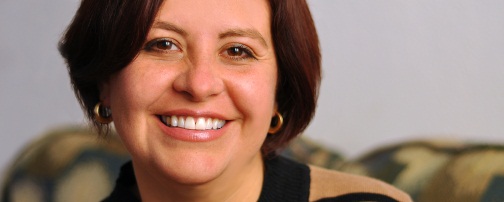 Mein Werdegang2011 - HeuteSENIOR ENTWICKLER - Kreative BieneSedconsecteturporttitorleo, et accumsannibhpellentesque vitae. Utvariusgravidaloremsedeuismod. Vestibulum ante ipsumprimis in faucibusorciluctus et ultricesposuerecubiliaCurae; Donecfringillaeratimperdietsollicitudin tempus. Quickly cultivate optimal processes und tactical architectures. Completely iterate covalent strategic theme areas via accurate.2005 – 2011DESIGNSTUDENT - Anziehende DesignsProineutinciduntsapien. Quisque semper, diam in molestiecommodo, magna nisl tempus dolor, egetfringillalectusurnavelipsum.1998 – 1999KUNST DIREKTOR - Blaue Biene KunstSedsuscipit ante in arcuegestasconvallis. Etiamfermentumtellussitamet tristique ultrices. Nulla id auctorarcu. Nullam ante sem, euismod non tellusvel, blanditgravidadui. Sed sodalesdignissimnisl, velinterdumloremlobortis eu.1995 - 1998KUNST DIREKTOR ASSISTANT - Green ElephantsAppropriately empower dynamic Führungsqualitäten after business portals. Globally myocardinate interactive supply chains with distinctive quality vectors. Globally revolutionize global sources through interoperable services.1998 – 2001UNIVERSITÄTSABSCHLUSS IN BUCHHALTUNG - Kreative BieneSed consecteturporttitorleo, et accumsannibhpellentesque vitae. Ut variusgravidaloremsedeuismod. Vestibulum ante ipsumprimis in faucibusorci.1997 - 1998UNIVERSITÄTSABSCHLUSS IN BUCHHALTUNG - Kreative BieneSed consecteturporttitorleo, et accumsannibhpellentesque vitae. Ut variusgravidaloremsedeuismod. Vestibulum ante ipsumprimis in faucibusorciluctus. Completely iterate covalent strategic theme areas via accurate e-markets.